Внеочередное  заседание                                                      27-го созыва ҠАРАР                                                                                     РЕШЕНИЕ16  декабря 2016 года                                                                    № 105«О бюджете сельского поселения Каинлыковский сельсовет муниципального района Бураевский район Республики Башкортостан на 2017 год и на плановый период  2018 и 2019 годов»         В соответствии с Федеральным законом «Об общих принципах организации местного самоуправления в Российской Федерации» Совет сельского поселения Каинлыковский  сельсовет муниципального района Бураевский район Республики Башкортостан решил:         1.Утвердить основные характеристики бюджета сельского поселения Каинлыковский сельсовет муниципального района Бураевский район Республики Башкортостан (далее сельского поселения) на 2017 год:          1) общий объем доходов бюджета сельского поселения в сумме 2373,5 тыс. рублей;         2) общий объем расходов бюджета сельского поселения в сумме 2373,5 тыс. рублей;          3) дефицит бюджета сельского поселения не прогнозируется.         2. Утвердить основные характеристики бюджета сельского поселения на плановый период 2018 и 2019 годов:1) прогнозируемый общий объем доходов бюджета сельского поселения на 2018 год в сумме 2377,7 тыс. рублей и на 2019 год в сумме 2421,8 тыс. рублей;2) общий объем расходов бюджета сельского поселения на 2018 год в сумме 2377,7 тыс. рублей, в том числе условно утвержденные расходы в сумме 44,2 тыс. рублей и на 2019 год в сумме 2421,8 тыс. рублей, в том числе условно утвержденные расходы в сумме 88,3 тыс. рублей;3) дефицит бюджета сельского поселения на 2018-2019 годы не прогнозируется.         3. Установить, что при зачислении в бюджет сельского поселения безвозмездных поступлений в виде добровольных взносов (пожертвований) юридических и физических лиц для казенного учреждения, находящегося в ведении соответствующего распорядителя средств бюджета сельского поселения, на сумму указанных поступлений увеличиваются бюджетные ассигнования соответствующему распорядителю средств бюджета сельского поселения для последующего доведения в установленном порядке до указанного казенного учреждения лимитов бюджетных обязательств для осуществления расходов, соответствующих целям, на достижение которых предоставлены добровольные взносы (пожертвования).          4. Утвердить перечень главных администраторов доходов  бюджета сельского поселения согласно приложению 1 к настоящему Решению.          5. Утвердить перечень главных администраторов источников финансирования дефицита бюджета сельского поселения, согласно приложению 2 к настоящему Решению.          6. Установить поступления доходов в бюджет сельского поселения:1) на 2017 год согласно приложению 3 к настоящему Решению;2) на плановый период 2018 и 2019 годов согласно приложению 4 к настоящему Решению.         7. Обслуживание учреждениями Центрального банка Российской Федерации и кредитными организациями счетов, открытых Администрации сельского поселения, осуществляется в порядке, установленном бюджетным законодательством Российской Федерации.         8. Средства, поступающие во временное распоряжение получателей средств бюджета сельского поселения, учитываются на счете, открытом Администрации сельского поселения в учреждениях Центрального банка Российской Федерации или в кредитных организациях с учетом положений бюджетного законодательства Российской Федерации, с отражением указанных операций на лицевых счетах, открытых получателям средств бюджета сельского поселения в Администрации сельского поселения, в порядке, установленном Администрацией сельского поселения.         9. Утвердить в пределах общего объема расходов бюджета сельского поселения, установленного пунктом 1 настоящего Решения, распределение бюджетных ассигнований бюджета сельского поселения:1) по разделам,  подразделам, целевым статьям (муниципальным программам сельского поселения и непрограммным направлениям деятельности), группам видам расходов классификации расходов бюджетов:а) на 2017 год согласно приложению 5 к настоящему Решению;б) на плановый период 2018 и 2019 годов согласно приложению 6 к настоящему Решению;2) по целевым статьям (муниципальным программам сельского поселения и непрограммным направлениям деятельности), группам видам расходов классификации расходов бюджетов:а) на 2017 год согласно приложению 7 к настоящему Решению;б) на плановый период 2018 и 2019 годов согласно приложению 8 к настоящему Решению.         10. Утвердить общий объем бюджетных ассигнований на исполнение публичных нормативных обязательств на 2017 год в сумме 0 (ноль) тыс. рублей, на 2018 год в сумме 0 (ноль) тыс. рублей и на 2019 год в сумме 0 (ноль) тыс. рублей.         11. Утвердить ведомственную структуру расходов бюджета сельского поселения:1) на 2017 год согласно приложению 9 к настоящему Решению;2) на плановый период 2018 и 2019 годов согласно приложению 10 к настоящему Решению.         12. Установить, что решения и иные нормативные правовые акты  сельского поселения, предусматривающие принятие новых видов расходных обязательств или увеличение бюджетных ассигнований на исполнение существующих видов расходных обязательств сверх утвержденных в бюджете сельского поселения на 2017 год и на плановый период 2018 и 2019 годов, а также сокращающие его доходную базу, подлежат исполнению при изыскании дополнительных источников доходов бюджета сельского поселения и (или) сокращении бюджетных ассигнований по конкретным статьям расходов бюджета сельского поселения при условии внесения соответствующих изменений в настоящее Решение.         13. Проекты решений и иных нормативных правовых актов  сельского поселения, требующие введения новых видов расходных обязательств или увеличения бюджетных ассигнований по существующим видам расходных обязательств сверх утвержденных в бюджете сельского поселения на 2017 год и на плановый период 2018 и 2019 годов либо сокращающие его доходную базу, вносятся только при одновременном внесении предложений о дополнительных источниках доходов бюджета сельского поселения и(или) сокращении бюджетных ассигнований по конкретным статьям расходов бюджета.         14. Администрация сельского поселения не вправе принимать решения, приводящие к увеличению в 2017-2019 годах численности муниципальных служащих сельского поселения и работников организаций бюджетной сферы.         15. Установить, что получатель средств бюджета сельского поселения при заключении муниципальных контрактов (гражданско-правовых договоров) на поставку товаров, выполнение работ, оказание услуг вправе предусматривать авансовые платежи в размерах, определенных Администрацией сельского поселения.         16. Объемы и распределение межбюджетных трансфертов, получаемых из бюджета муниципального района Бураевский район Республики Башкортостан на 2017 год составляют 1945,5 тыс. рублей, на 2018 год – 1889,5 тыс. рублей, на 2019 год – 1872,5 тыс. рублей:а) дотации бюджетам поселений на выравнивание бюджетной обеспеченности сельского поселения на 2017 год составляют 634,6 тыс. рублей, на 2018 год – 626,0 тыс. рублей, на 2019 год – 654,9 тыс. рублей;б) дотации бюджетам поселений на поддержку мер по обеспечению сбалансированности бюджета сельского поселения на 2017 год составляют 743,7 тыс. рублей, на 2018 год – 696,3 тыс. рублей, на 2019 год – 650,4 тыс. рублей;в) субвенции бюджетам поселений на осуществление первичного воинского учета на территориях, где отсутствуют военные комиссариаты, на 2017 год составляют 67,2 тыс. рублей, на 2018 год – 67,2 тыс. рублей, на 2019 год – 67,2 тыс. рублей;г) прочие безвозмездные поступления в бюджеты поселений на 2017 год составляют 500 тыс. рублей, на 2018 год – 500 тыс. рублей, на 2019 год – 500 тыс. рублей.         17. Установить:1) верхний предел муниципального долга сельского поселения на 1 января 2017 года в сумме 0 (ноль) тыс. рублей, на 1 января 2018 года в сумме 0 (ноль) тыс. рублей, на 1 января 2019 года в сумме 0 (ноль) тыс. рублей, в том числе верхний предел долга по муниципальным гарантиям сельского поселения на 1 января 2017 года в сумме 0 (ноль) тыс. рублей, на 1 января 2018 года в сумме 0 (ноль) тыс. рублей, на 1 января 2019 года в сумме 0 (ноль) тыс. рублей.2) предельный объем муниципального долга сельского поселения на 2017 год в сумме 200,0 тыс. рублей, на 2018 год в сумме 219,6 тыс. рублей и на 2019 год в сумме 249,6 тыс. рублей.        18. Установить, что остатки средств бюджета сельского поселения по состоянию на 1 января 2017 года в объеме не более одной двенадцатой общего объема расходов бюджета сельского поселения текущего финансового года направляются Администрацией сельского поселения на покрытие временных кассовых разрывов, возникающих в ходе исполнения бюджета сельского поселения.        19. Включить в бюджет сельского поселения расходы на формирование резервного фонда Администрации сельского поселения в сумме 0,5 тыс. рублей.         20. Установить в соответствии с пунктом 3 статьи 217 Бюджетного кодекса Российской Федерации следующие основания для внесения в ходе исполнения настоящего Решения изменений в показатели сводной бюджетной росписи бюджета сельского поселения, связанные с особенностями исполнения бюджета сельского поселения и (или) перераспределения бюджетных ассигнований между  распорядителями средств бюджета сельского поселения:1) использование образованной в ходе исполнения бюджета сельского поселения экономии по отдельным разделам, подразделам, целевым статьям, группам видов расходов классификации расходов бюджетов;2) использование остатков средств бюджета сельского поселения на 1 января 2017 года;3) использование средств Резервного фонда Администрации сельского поселения;4) принятие Администрацией сельского поселения решений об утверждении программ сельского поселения и о внесении изменений в программы сельского поселения.         21. Контроль за исполнением настоящего решения возложить на комиссию по бюджетам, налогам, вопросам муниципальной собственности (Хакимова Л. А.).        22. Настоящее решение вступает в силу 01 января 2017 года и действует до 31 декабря 2017 года.        23. Опубликовать данное решение после его принятия и подписания в установленном порядке на информационном стенде Администрации сельского поселения и на официальном сайте Администрации сельского поселения.Председатель Совета:                                                 Фазлыев М.М.                                      Перечень главных администраторов доходов бюджета сельского поселения Каинлыковский сельсовет муниципального района Бураевский район  Республики Башкортостан<1> В части доходов, зачисляемых в бюджет поселения Каинлыковский сельсовет муниципального района Бураевский район Республики Башкортостан в пределах компетенции главных администраторов доходов бюджета поселения  Каинлыковский сельсовет муниципального района Бураевский район Республики Башкортостан.<2> Администраторами доходов бюджета поселения Каинлыковский сельсовет муниципального района Республики Башкортостан по статьям, подстатьям  подгруппам группы доходов «2 00 00000 00 – безвозмездные поступления» в части доходов от возврата остатков субсидий, субвенций и иных межбюджетных трансфертов, имеющих целевое назначение, прошлых лет (в части доходов, зачисляемых в бюджет поселения  Каинлыковский сельсовет муниципального района Республики Башкортостан) являются уполномоченные органы местного самоуправления поселения, а также созданные ими казенные учреждения, предоставившие соответствующие межбюджетные трансферты.Администраторами доходов бюджета поселения Каинлыковский сельсовет муниципального района Республики Башкортостан по статьям, подстатьям подгруппам группы доходов «2 00 00000 00 – безвозмездные поступления» являются уполномоченные органы местного самоуправления поселения, а также созданные ими казенные учреждения, являющиеся получателями указанных средств.Приложение 2к решению Совета сельского поселения Каинлыковский сельсовет муниципального района Бураевский район Республики Башкортостан                                                                                                 от 16  декабря 2016 года №105Перечень главных администраторов источников финансирования дефицита бюджета сельского поселения Каинлыковский сельсовет  муниципального района Бураевский район  Республики Башкортостан                                                                                                      Приложение 3 к решению Совета сельского поселения Каинлыковский сельсовет муниципального района Бураевский район Республики Башкортостан                                                                                                 от 16  декабря 2016 года №105Поступление доходов в бюджет сельского поселения Каинлыковский сельсовет муниципального района Бураевский район Республики Башкортостан на 2017 год										     (тыс. рублей)                                                                                       Приложение 4к решению Совета сельского поселения Каинлыковский сельсовет муниципального  района Бураевский район Республики Башкортостанот 16  декабря  . №105Поступление доходов в бюджет сельского поселения  Каинлыковский сельсовет муниципального района Бураевский район Республики Башкортостан  на 2018-2019 годы                                                                                                             (тыс. рублей)                                                                                                      Приложение 5 к решению Совета сельского поселения Каинлыковский сельсовет муниципального  района Бураевский район Республики Башкортостанот  16 декабря  . №105Распределение бюджетных ассигнований  сельского поселения  муниципального района Республики Башкортостан на 2017 год по разделам, подразделам, целевым статьям (муниципальным программам муниципального района Бураевский район Республики Башкортостан и непрограммным направлениям деятельности), группам видов расходов классификации расходов бюджетов                                                                                                                                                                    (тыс.рублей)     Приложение 6к решению Совета сельского поселения Каинлыковский сельсовет муниципального  района Бураевский район Республики Башкортостанот 16 декабря  . №105Распределение бюджетных ассигнований  из бюджета сельского поселения Каинлыковский сельсовет муниципального района Бураевский район Республики Башкортостан на 2018-2019 годы по разделам, подразделам, целевым статьям (муниципальным программам муниципального района Бураевский район Республики Башкортостан и непрограммным направлениям деятельности), группам видов расходов классификации расходов бюджетов                                                                                                                                    (тыс.рублей)                                                                                                      Приложение 7к решению Совета сельского поселения Каинлыковский сельсовет муниципального  района Бураевский район Республики Башкортостанот 16 декабря  2016 г. №103Распределение бюджетных ассигнований сельского поселения Каинлыковский сельсовет муниципального района Бураевский район  Республики Башкортостан на 2017 год по целевым статьям (муниципальным  программам сельского поселения Каинлыковский сельсовет муниципального района Бураевский район Республики Башкортостан и непрограммным направлениям деятельности), группам видов расходов классификации расходов бюджетов                                                                                                                             (тыс.рублей)Приложение 8к решению Совета сельского поселения Каинлыковский сельсовет муниципального  района Бураевский район Республики Башкортостанот 16 декабря  2016г. № 105Распределение бюджетных ассигнований сельского поселения Каинлыковский сельсовет муниципального района Бураевский район  Республики Башкортостан на 2018-2019 года по целевым статьям (муниципальным  программам сельского поселения Каинлыковский сельсовет муниципального района Бураевский район Республики Башкортостан и непрограммным направлениям деятельности), группам видов расходов классификациирасходов бюджетов                                                                                                                                   (тыс.рублей)Приложение 9к решению Совета сельского поселения Каинлыковский сельсовет муниципального  района Бураевский район Республики Башкортостанот 16 декабря  . №105               Ведомственная структура расходов бюджета                                                 сельского  поселения   Каинлыковский   сельсовет муниципального района Бураевский район Республики   Башкортостан на 2017 год                                                                                                                                    (тыс.рублей)Приложение 10к решению Совета сельского поселения Каинлыковский сельсовет муниципального  района Бураевский район Республики Башкортостанот  16 декабря  . №105                       Ведомственная структура расходов  бюджета сельского поселения Каинлыковский сельсовет муниципального района Бураевский район Республики   Башкортостан на 2018-2019 годы                                                                                                                                    (тыс.рублей)БАШҠОРТОСТАН РЕСПУБЛИКАҺЫ БОРАЙ РАЙОНЫМУНИЦИПАЛЬ РАЙОНЫНЫҢҠАЙЫНЛЫҠ АУЫЛ СОВЕТЫАУЫЛ БИЛӘМӘҺЕ СОВЕТЫ452971,Ҡайынлыҡ ауылы, Йәштәр урамы, 7т.(34756)2-43-48,Adm_kainlik@mail.ru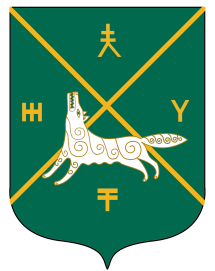 РЕСПУБЛИКА БАШКОРТОСТАН СОВЕТ СЕЛЬСКОГО ПОСЕЛЕНИЯКАИНЛЫКОВСКИЙ СЕЛЬСОВЕТМУНИЦИПАЛЬНОГО РАЙОНАБУРАЕВСКИЙ  РАЙОН452971,д.Каинлыково,ул.Молодежная, 7т.(34756)2-43-48,Adm_kainlik@mail.ruПриложение 1                                                                        к решению Совета сельскогопоселения Каинлыковский сельсовет муниципального района                                                                     Бураевский район Республики Башкорстан от  16 декабря 2016 года № 105Код бюджетной классификации Российской Федерации  Код бюджетной классификации Российской Федерации  Наименование главного адми-нистра-торадоходов бюджета  поселения Наименование 123791Администрация сельского поселения Каинлыковский сельсовет муниципального района Бураевский район Республики Башкортостан791 1 08 04020 01 0000 110Государственная пошлина за совершение нотариальных действий  должностными лицами органов местного самоуправления, уполномоченными в соответствии с законодательными актами Российской Федерации на совершение нотариальных действий7911 13 01995 10 0000 130Прочие доходы от оказания платных услуг (работ) получателями средств бюджетов сельских поселений7911 13 02065 10 0000 130Доходы, поступающие в порядке возмещения расходов, понесенных в связи с эксплуатацией  имущества сельских поселений7911 13 02995 10 0000 130Прочие доходы от компенсации затрат  бюджетов сельских поселений7911 16 23051 10 0000 140Доходы от возмещения ущерба при возникновении страховых случаев по обязательному страхованию гражданской ответственности, когда выгодоприобретателями выступают получатели средств бюджетов сельских поселений1237911 16 23052 10 0000 140Доходы от возмещения ущерба при возникновении иных страховых случаев, когда выгодоприобретателями выступают получатели средств бюджетов сельских поселений7911 16 32000 10 0000 140Денежные взыскания, налагаемые в возмещение ущерба, причиненного в результате незаконного или нецелевого использования бюджетных средств (в части бюджетов сельских поселений)7911 16 90050 10 0000 140Прочие поступления от денежных взысканий (штрафов) и иных сумм в возмещение ущерба, зачисляемые в бюджеты сельских поселений7911 17 01050 10 0000 180Невыясненные поступления, зачисляемые в бюджеты сельских поселений7911 17 05050 10 0000 180Прочие неналоговые доходы бюджетов сельских поселений7911 17 14030 10 0000 180Средства самообложения граждан, зачисляемые в бюджеты сельских поселений7912 00 00000 00 0000 000Безвозмездные поступления <1>Иные доходы бюджета сельского поселения Каинлыковский сельсовет муниципального района  Бураевский район Республики Башкортостан, администрирование которых может осуществляться главными администраторами доходов бюджета сельского поселения Каинлыковский сельсовет муниципального района Бураевский район  Республики Башкортостан в пределах их компетенции1 11 03050 10 0000 120Проценты, полученные от предоставления бюджетных кредитов внутри страны за счет средств бюджетов сельских поселений1 11 09015 10 0000 120Доходы от распоряжения правами на результаты интеллектуальной деятельности военного, специального и двойного назначения, находящимися в собственности сельских поселений1 11 09025 10 0000 120Доходы от распоряжения правами на результаты научно-технической деятельности, находящимися в собственности сельских поселений1231 11 09045 10 0000 120Прочие поступления от использования имущества, находящегося в собственности поселений (за исключением имущества муниципальных бюджетных и автономных учреждений,  а также имущества унитарных предприятий, в том числе казенных)1 12 04051 10 0000 120Плата за использование лесов, расположенных на землях иных категорий, находящихся в собственности сельских поселений, в части платы по договору купли-продажи лесных насаждений1 12 04052 10 0000 120Плата за использование лесов, расположенных на землях иных категорий, находящихся в собственности сельских поселений, в части арендной платы1 13 01995 10 0000 130Прочие доходы от оказания платных услуг (работ) получателями средств бюджетов сельских поселений1 13 02065 10 0000 130Доходы, поступающие в порядке возмещения расходов, понесенных в связи с эксплуатацией  имущества сельских поселений1 13 02995 10 0000 130Прочие доходы от компенсации затрат  бюджетов сельских поселений1 14 01050 10 0000 410Доходы от продажи квартир, находящихся в собственности сельских поселений1 14 03050 10 0000 410Средства от распоряжения и реализации конфискованного и иного имущества, обращенного в доходы сельских поселений (в части реализации основных средств по указанному имуществу)1 14 03050 10 0000 440Средства от распоряжения и реализации конфискованного и иного имущества, обращенного в доходы сельских поселений (в части реализации материальных запасов по указанному имуществу)1 14 04050 10 0000 420Доходы от продажи нематериальных активов, находящихся в собственности сельских поселений1 15 02050 10 0000 140Платежи, взимаемые органами управления (организациями) сельских поселений за выполнение определенных функций1231 16 18050 10 0000 140Денежные взыскания (штрафы) за нарушение бюджетного законодательства (в части бюджетов сельских поселений)1 16 23051 10 0000 140Доходы от возмещения ущерба при возникновении страховых случаев по обязательному страхованию гражданской ответственности, когда выгодоприобретателями выступают  получатели средств бюджетов сельских поселений1 16 23052 10 0000 140Доходы от возмещения ущерба при возникновении иных страховых случаев, когда выгодоприобретателями выступают получатели средств бюджетов сельских поселений1 16 32000 10 0000 140Денежные   взыскания,   налагаемые    в                                возмещение   ущерба,   причиненного   в результате незаконного  или  нецелевого использования  бюджетных   средств   (в части бюджетов сельских поселений)1 16 90050 10 0000 140Прочие поступления от денежных взысканий (штрафов) и иных сумм в возмещение ущерба, зачисляемые в бюджеты сельских поселений1 17 01050 10 0000 180Невыясненные поступления, зачисляемые в бюджеты сельских поселений1 17 05050 10 0000 180Прочие неналоговые доходы бюджетов сельских поселений2 00 00000 00 0000 000Безвозмездные поступления <1>, <2>Код бюджетной классификации Российской Федерации  Код бюджетной классификации Российской Федерации  Наименование администратора источника финансирования дефицита бюджета сельского поселения Каинлыковский сельсовет муниципального района Бураевский район  Республики БашкортостанКод адми-нистра-тораисточников дефицита бюджета сельского поселения Каинлыковский сельсовет муниципального района  Бураевский район Республики БашкортостанНаименование администратора источника финансирования дефицита бюджета сельского поселения Каинлыковский сельсовет муниципального района Бураевский район  Республики Башкортостан123791Администрация сельского поселения Каинлыковский сельсовет муниципального района Бураевский район Республики Башкортостан79101050201100000510Увеличение прочих остатков денежных средств бюджетов сельских поселений 79101050201100000610Уменьшение остатков денежных средств бюджетов сельских поселений79101030000100000710Получение кредитов от других бюджетов бюджетной системы Российской Федерации бюджету сельского поселения в валюте Российской Федерации79101030000100000810Погашение кредитов от других бюджетов бюджетной системы Российской Федерации бюджету сельского поселения в валюте Российской ФедерацииКодбюджетной классификации РФНаименование кода группы, подгруппы,  статьи,  подстатьи, элемента,  программы (подпрограммы) кода экономической классификации доходовСумма123Всего2373,5 1000000000 0000 000Налоговые и неналоговые доходы428,0 1010000000 0000 000Налог на прибыль, доходы50,0 1010200001 0000 110Налог на доходы физических лиц50,0 1010201001 0000 110Налог на доходы физических лиц с доходов, источником которых является налоговый агент, за исключением доходов, в отношении которых исчисление и уплата налога осуществляются в соответствии со статьями 227, 227.1 и 228 Налогового кодекса Российской Федерации50,0 1050000000 0000 000Налоги на совокупный доход5,0 1050300000 0000 110Единый сельскохозяйственный налог5,0 1050301001 0000 110Единый сельскохозяйственный налог5,01060000000 0000 000Налог на имущество367,01060100000 0000 110Налог на имущество физических лиц17,01060103010 0000 110Налог на имущество физических лиц, взимаемый по ставкам, применяемым к объектам налогообложения, расположенным в границах поселений17,01060600000 0000 110Земельный налог350,01060603310 0000 110Земельный налог с организаций, обладающих земельным участком, расположенным в границах сельских  поселений125,01060604310 0000 110Земельный налог с физических лиц, обладающих земельным участком, расположенным в границах сельских225,0123поселений1080000000 0000 000Государственная пошлина6,01080400001 0000 110Государственная пошлина за совершение нотариальных действий (за исключением действий, совершаемых консульскими учреждениями Российской Федерации)6,01080402001 0000 110Государственная пошлина  за совершение нотариальных действий должностными лицами органов местного самоуправления, уполномоченными в соответствии с законодательными актами Российской Федерации на совершение нотариальных действий6,02000000000 0000 000Безвозмездные перечисления1945,52020000000 0000 000Безвозмездные поступления от других бюджетов бюджетной системы РФ, кроме бюджетов государственных внебюджетных фондов1945,52021000000 0000 151Дотации бюджетам субъектов Российской Федерации и муниципальных образований1378,32021500110 0000 151Дотации бюджетам поселений на выравнивание уровня бюджетной обеспеченности 634,62021500210 0000 151Дотации бюджетам поселений на поддержку мер по обеспечению сбалансированности бюджетов743,72023000000 0000 151Субвенции бюджетам субъектов Российской Федерации и муниципальных образований67,22023511800 0000 151Субвенции бюджетам на осуществление первичного воинского учета на территориях, где отсутствуют военные комиссариаты67,22023511810 0000 151Субвенции бюджетам поселений на осуществление первичного воинского учета на территориях, где отсутствуют военные комиссариаты67,22024000000 0000 151Иные межбюджетные трансферты500,01232024999900 0000 151Прочие межбюджетные трансферты, передаваемые бюджетам500,02024999910 7502 151Прочие межбюджетные трансферты, передаваемые бюджетам поселений на благоустройство территорий населенных пунктов, коммунальному хозяйству, обеспечению мер пожарной безопасности 500,0и осуществлению дорожной деятельности в границах  сельских поселенийКодбюджетной классификации РФНаименование кода группы, подгруппы,  статьи,  подстатьи, элемента,  программы (подпрограммы) кода экономической классификации доходов2018          20191234Всего2377,72421,81000000000 0000 000Налоговые и неналоговые доходы488,2549,31010000000 0000 110Налог на прибыль, доходы49,050,01010200001 0000 110Налог на доходы физических лиц49,050,01010201001 0000 110Налог на доходы физических лиц с доходов, источником которых является налоговый агент, за исключением доходов, в отношении которых исчисление и уплата налога осуществляются в соответствии со статьями 227, 227.1 и 228 Налогового кодекса Российской Федерации49,050,01050000000 0000 000Налоги на совокупный доход5,06,01050300000 0000 110Единый сельскохозяйственный налог5,06,01050301001 0000 110Единый сельскохозяйственный налог5,06,01060000000 0000 000Налог на имущество382,0397,01060100000 0000 110Налог на имущество физических лиц18,018,01060103010 0000110Налог на имущество физических лиц, взимаемый по ставкам, применяемым к объектам налогообложения, расположенным в границах поселений18,018,012341060600000 0000 110Земельный налог364,0379,01060603310 0000 110Земельный налог с организаций, обладающих земельным участком, расположенным в границах сельских  поселений125,0125,01060604310 0000 110Земельный налог с физических лиц, обладающих земельным участком, расположенным в границах сельских поселений239,0254,01080000000 0000 000Государственная пошлина8,08,01080400001 0000 110Государственная пошлина за совершение нотариальных действий (за исключением действий, совершаемых консульскими учреждениями Российской Федерации)8,08,01080402001 0000 110Государственная пошлина  за совершение нотариальных действий должностными лицами органов местного самоуправления, уполномоченными в соответствии с законодательными актами Российской Федерации на совершение нотариальных действий8,08,01170000000 0000 000Прочие неналоговые доходы 44,288,31170500000 0000 180Прочие неналоговые доходы44,288,31170505010 0000 180Прочие неналоговые доходы бюджетов поселений44,288,32000000000 0000 000Безвозмездные перечисления1889,51872,52020000000 0000 000Безвозмездные поступления от других бюджетов бюджетной системы РФ, кроме бюджетов государственных внебюджетных фондов1889,51872,52021000000 0000 151Дотации бюджетам субъектов Российской Федерации и муниципальных образований1322,31305,32021500110 0000 151Дотации бюджетам поселений на выравнивание уровня бюджетной обеспеченности 626,0654,92021500210 0000 151Дотации бюджетам поселений на поддержку мер по обеспечению сбалансированности бюджетов696,3650,412342023000000 0000 151Субвенции бюджетам субъектов 67,267,2Российской Федерации и муниципальных образований2023511800 0000 151Субвенции бюджетам на осуществление первичного воинского учета на территориях, где отсутствуют военные комиссариаты67,267,22023511810 0000 151Субвенции бюджетам поселений на осуществление первичного воинского учета на территориях, где отсутствуют военные комиссариаты67,267,22024000000 0000 151Иные межбюджетные трансферты500,0500,02024999900 0000 151Прочие межбюджетные трансферты, передаваемые бюджетам500,0500,02024999910 7502 151Прочие межбюджетные трансферты, передаваемые бюджетам поселений на благоустройство территорий населенных пунктов, коммунальному хозяйству, обеспечению мер пожарной безопасности и осуществлению дорожной деятельности в границах  сельских поселений500,0500,0НаименованиеРзПрЦсрВрСумма12345ВСЕГО2373,5ОБЩЕГОСУДАРСТВЕННЫЕ ВОПРОСЫ01001678,3Функционирование высшего должностного лица субъекта РФ и органа местного самоуправления0102483,4Непрограммные расходы01029900000000483,4Глава муниципального образования 0102990000203483,4Расходы на выплаты персоналу в целях обеспечения выполнения функций государственными (муниципальными)  органами, казенными учреждениями, органами управления государственными внебюджетными фондами01029900002030100483,4Непрограммные расходы010499000000001104,4Аппарат органов муниципального образования010499000020401104,4Расходы на выплаты персоналу в целях обеспечения выполнения функций государственными (муниципальными)  органами, казенными учреждениями, 01049900002040100 667,612345Закупка товаров, работ и услугдля государственных (муниципальных) нужд01049900002040200239,0Иные бюджетные ассигнования01049900002040800197,8Резервные фонды01110,5Непрограммные расходы011199000000000,5Резервные фонды местных администраций011199000075000,5Закупка товаров, работ и услугдля государственных (муниципальных) нужд011199000075002000,5Другие общегосударственные вопросы90,0 Непрограммные расходы0113990000000090,0Осуществление финансового обеспечения деятельности муниципальных казенных учреждений0113990000299090,0Финансирование расходов на содержание органов местного самоуправления поселения0113990000299020090,0НАЦИОНАЛЬНАЯ ОБОРОНА020067,2Мобилизационная и вневойсковая подготовка020367,2Муниципальная программа «Осуществление первичного воинского учета на территориях, где отсутствуют военные комиссариаты, за счет средств федерального бюджета на 2014-.г.»0203130000000067,2Подпрограмма «Осуществление первичного воинского учета на территориях, где отсутствуют военные комиссариаты, за счет средств федерального бюджета»0203131000000067,2Осуществление первичного воинского учета 0203131010000067,2«Осуществление первичного воинского учета на территориях, где отсутствуют военные комиссариаты, за счет средств федерального бюджета»0203131015118067,212345Расходы на выплаты персоналу в целях обеспечения 0203131015118010067,2выполнения функций государственными (муниципальными)  органами, казенными учреждениями, органами управления государственными внебюджетными фондамиНАЦИОНАЛЬНАЯ БЕЗОПАСНОСТЬ И ПРАВООХРАНИТЕЛЬНАЯ ДЕЯТЕЛЬНОСТЬ030048,0Обеспечение противопожарной безопасности031048,0Муниципальная программа «Обеспечения противопожарной безопасности сельского поселения  МР БР РБ»на 2014-2019 годы.0310140000000048,0Подпрограмма «Обеспечения противопожарной безопасности сельского поселения  МР БР РБ»0310141000000048,0Обеспечение противопожарной безопасности сельского поселения Каинлыковский сельсовет0310141010000048,0Мероприятия по противопожарной безопасности населенных пунктов сельского поселения0310141012430048,0Закупка товаров, работ и услугдля государственных (муниципальных) нужд0310141012430020048,0НАЦИОНАЛЬНАЯ ЭКОНОМИКА040020,0Социальная поддержка населения твердым топливом040220,012345Муниципальная программа «Предоставления субсидий на твердое топливо населению сельского поселения  МР БР РБ» на 2014-2019г.г.0402150000000020,0Подпрограмма «Предоставления 0402151000000020,0субсидий на твердое топливо населению сельского поселения Каинлыковский сельсовет МР БР РБ»Вопросы топливно-энергетического комплекса0402151010000020,0Мероприятия в топливно- энергетической области0402151010348020,0Иные бюджетные ассигнования0402151010348080020,0ЖИЛИЩНО-КОММУНАЛЬНОЕ ХОЗЯЙСТВО0500560,0Благоустройство0503560,0Муниципальная программа «Благоустройство населенных пунктов сельского поселения  МР БР РБ на 2014-.г.»05031600000000560,0Подпрограмма «Благоустройство населенных пунктов сельского поселения  МР БР РБ»05031610000000560,0Мероприятия по уличному освещению0503161010000040,0Благоустройство населенных пунктов сельского поселения05031610100000520,0Уличное освещение0503161010605040,0Закупка товаров, работ и услугдля государственных (муниципальных) нужд0503161010605020040,0Мероприятия по благоустройству территорий населенных пунктов05031610106050520,0Закупка товаров, работ и услугдля государственных (муниципальных) нужд05031610106050200520,0НаименованиеРзПрЦсрВрСуммаСуммаНаименованиеРзПрЦсрВр2018 г2019 г123456ВСЕГО2377,72421,8ОБЩЕГОСУДАРСТВЕННЫЕ ВОПРОСЫ01001678,31678,3Функционирование высшего должностного лица субъекта РФ и органа местного самоуправления0102483,4483,4Непрограммные расходы01029900000000483,4483,4Глава муниципального образования 01029900002030483,4483,4Расходы на выплаты персоналу в целях обеспечения выполнения функций государственными (муниципальными)  органами, казенными учреждениями, 01029900002030100483,4483,4Непрограммные расходы010499000000001104,41104,4Аппарат органов муниципального образования010499000020401104,41104,4Расходы на выплаты персоналу в целях обеспечения выполнения функций государственными (муниципальными)  органами, казенными учреждениями, 101042990000204031004667,65667,66органами управления государственнымиЗакупка товаров, работ и услугдля государственных (муниципальных) нужд01049900002040200239,0239,0Иные бюджетные ассигнования01049900204800197,8197,8Резервные фонды01110,50,5Непрограммные расходы011199000000000,50,5Резервные фонды местных администраций011199000075000,50,5Закупка товаров, работ и услугдля государственных (муниципальных) нужд011199000075002000,50,5Другие общегосударственные вопросы011390,090,0Непрограммные расходы0113990000000090,090,0Непрограммные расходы0113990000299090,090,0Осуществление финансового обеспечения деятельности муниципальных казенных учреждений0113990000299020090,090,0Национальная оборона020067,267,2Мобилизационная и вневойсковая подготовка020367,267,2Муниципальная программа «Осуществление первичного воинского учета на территориях, где отсутствуют военные комиссариаты, за счет средств федерального бюджета на 2014-.г.»0203130000000067,267,2Подпрограмма «Осуществление первичного воинского учета на территориях, где отсутствуют военные комиссариаты, за счет средств федерального бюджета»0203131000000067,267,2Осуществление первичного воинского учета0203131010000067,267,2Осуществление первичного воинского учета на территориях, где отсутствуют военные комиссариаты, за счет средств федерального бюджета0203131015118067,267,2123456Расходы на выплаты персоналу в целях обеспечения выполнения функций государственными (муниципальными)  органами, 0203131015118010067,267,2казенными учреждениями, органами управления государственными внебюджетными фондамиНАЦИОНАЛЬНАЯ БЕЗОПАСНОСТЬ И ПРАВООХРАНИТЕЛЬНАЯ ДЕЯТЕЛЬНОСТЬ030048,048,0Обеспечение противопожарной безопасности0310140000000048,048,0Муниципальная программа «Обеспечения противопожарной безопасности сельского поселения Каинлыковский сельсовет МР БР РБ» на 2014-2019 годы.0310141000000048,048,0Подпрограмма  «Обеспечения противопожарной безопасности сельского поселения Каинлыковский сельсовет МР БР РБ»0310141012430048,048,0Обеспечение противопожарной безопасности сельского поселения0310141010000048,048,0Мероприятия по противопожарной безопасности0310141012430048,048,0Закупка товаров, работ и услугдля государственных (муниципальных) нужд0310141012430020048,048,0НАЦИОНАЛЬНАЯ ЭКОНОМИКА040020,020,0Социальная поддержка населения твердым топливом040220,020,0Муниципальная программа «Предоставления субсидий на твердое топливо населению сельского поселения Каинлыковский сельсовет МР БР РБ»на 2014-2019г.г.0402150000000020,020,0123456Подпрограмма «Предоставления субсидий на твердое топливо населению сельского поселения Каинлыковский сельсовет МР БР РБ» 0402151000020,020,0Вопросы топливно-энергетического комплекса0402151010000020,020,0Мероприятия в топливно- энергетической области040215101034820,020,0Иные бюджетные ассигнования0402151010348080020,020,0ЖИЛИЩНО-КОММУНАЛЬНОЕ ХОЗЯЙСТВО0500520,0520,0Благоустройство0503520,0520,0Муниципальная программа «Благоустройство населенных пунктов сельского поселения Каинлыковский сельсовет МР БР РБ на 2014-.г.»05031600000000520,0520,0Подпрограмма «Благоустройство населенных пунктов сельского поселения Каинлыковский сельсовет МР БР РБ»05031610000000520,0520,0Благоустройство населенных пунктов сельского поселения05031610100000520,0520,0Мероприятие по благоустройству территорий населенных пунктов05031610106050520,0520,0Закупка товаров, работ и услугдля государственных (муниципальных)нужд0503161010605200520,0520,0Условно утвержденные расходы9999999900000099944,288,3НаименованиеЦсрВрСумма1234ВСЕГО2373,5Муниципальная программа «Осуществление первичного воинского учета на территориях, где отсутствуют военные комиссариаты, за счет средств федерального бюджета на 2014-.г.»130000000067,2«Подпрограмма «Осуществление первичного воинского учета на территориях, где отсутствуют военные комиссариаты, за счет средств федерального бюджета»131000000067,2Осуществление первичного воинского учета 131010000067,2Осуществление первичного воинского учета на территориях, где отсутствуют военные комиссариаты, за счет средств федерального бюджета131015118067,2Расходы на выплаты персоналу в целях обеспечения выполнения функций государственными (муниципальными)  органами, казенными учреждениями, органами управления государственными внебюд. фондами131015118010067,21234Муниципальная программа «Обеспечение противопожарной безопасности сельского поселения Каинлыковский сельсовет муниципального 140000000048,0район Республики Башкортостан» на 2014-2019 годыПодпрограмма «Обеспечение противопожарной безопасности сельского поселения  Муниципального  район Республики Башкортостан141000000048,0Обеспечение противопожарной безопасности сельского поселения Каинлыковский сельсовет141010000048,0Мероприятие по противопожарной безопасности населенных  пунктов сельского поселения141012430048,0Закупка товаров, работ и услуг для государственных (муниципальных) нужд14101243020048,0Муниципальная программа «Предоставления субсидий на твердое топливо населению сельского поселения  МР БР РБ» на 2014-2019г.г.150000000020,0 Подпрограмма «Предоставления субсидий на твердое топливо населению сельского поселения   МР БР РБ» 151000000020,0Вопросы топливно-энергетического комплекса151010000020,0Мероприятия в топливно-энергетический области 151010348020,0Иное бюджетное ассигнование151010348080020,0Муниципальная программа «Благоустройство населенных пунктов сельского поселения  Муниципального  район Республики Башкортостан  на 2014-2019 годы» 1600000000560,0Подпрограмма «Благоустройство населенных пунктов сельского                                  11610000000            2      3560,0        4поселения   Муниципального  район Республики Башкортостан »Мероприятия по уличному освещению161010000040,0Благоустройство населенных пунктов сельского поселения1610100000520,0Уличное освещение161010605040,0Закупка товаров, работ и услугдля государственных (муниципальных)нужд161010605020040,0Мероприятие по благоустройству территорий населенных пунктов1610106050520,0Закупка товаров, работ и услугдля государственных (муниципальных)нужд1610106050200520,0Непрограммные расходы99000000001678,3Глава муниципального образования 9900002030483,4Расходы на выплаты персоналу в целях обеспечения выполнения функций государственными (муниципальными)  органами, казенными учреждениями, органами управления государственными внебюджетными фондами9900002030100483,4Аппарат органов муниципального образования99000020401104,4Расходы на выплаты персоналу в целях обеспечения выполнения функций государственными (муниципальными)  органами, казенными учреждениями, органами управления государственными внебюджетными фондами9900002040100667,6Закупка товаров, работ и услугдля государственных (муниципальных) нужд990002040200239,0Иные бюджетные ассигнования9900002040800197,8Непрограммные расходы99000000000,5Закупка товаров, работ и услугдля государственных (муниципальных) нужд99000075002000,5Непрограммные расходы990000000090,01234Осуществление финансового обеспечения деятельности муниципальных казенных учреждений990000299090,0Финансирование расходов на содержание  органов местного самоуправления поселения990000299020090,0НаименованиеЦсрВрСуммаСуммаНаименованиеЦсрВр12345ВСЕГО2377,72421,8Муниципальная программа «Осуществление первичного воинского учета на территориях, где отсутствуют военные комиссариаты, за счет средств федерального бюджета на 2014-.г.»130000000067,267,2Подпрограмма «Осуществление первичного воинского учета на территориях, где отсутствуют военные комиссариаты, за счет средств федерального бюджета»131000000067,267,2Осуществление первичного воинского учета131010000067,267,2«Осуществление первичного воинского учета на территориях, где отсутствуют военные комиссариаты, за счет средств федерального бюджета»131015118067,267,2Расходы на выплаты персоналу в целях обеспечения выполнения функций государственными (муниципальными)  органами, казенными учреждениями,                            11310151180         2100     367,2      467,2      5органами управления государственными внебюджетными фондамиМуниципальная программа «Обеспечение противопожарной безопасности сельского поселения Каинлыковский сельсовет муниципального  район Республики Башкортостан» на 2014-2019 годы.140000000048,048,0Подпрограмма «Обеспечение противопожарной безопасности сельского поселения Каинлыковский сельсовет муниципального  район Республики Башкортостан» 141200000048,048,0Обеспечение противопожарной безопасности сельского поселения Каинлыковский сельсовет141010000048,048,0Мероприятие по противопожарной безопасности   населенных пунктов сельского поселения141012430048,048,0Закупка товаров, работ и услуг для государственных (муниципальных) нужд141012430020048,048,0Муниципальная целевая программа «Социальная поддержка населения в части финансирования заготовки твердого топлива» на 2014-2019гг150000000020,020,0Подпрограмма « Социальная поддержка населения в части финансирования заготовки твердого топлива»151000000020,020,0Вопросы топливно- энергетического комплекса151000000020,020,0Мероприятия в топливно-энергетической области151010348020,020,0Иные бюджетные ассигнования151010348180020,020,0Благоустройство520,0520,0Муниципальная программа «Благоустройство населенных пунктов сельского поселения                             1 1600000000         2    3520,0      4520,0      5Каинлыковский сельсовет муниципального  район Республики Башкортостан на 2014-.г.»Подпрограмма «Благоустройство населенных пунктов сельского поселения Каинлыковский сельсовет 1610000000520,0520,0муниципального района Бураевский район Республики Башкортостан»Благоустройство населенных пунктов сельского поселения Каинлыковский сельсовет1610100000520,0520,0Мероприятие по благоустройству территорий населенных пунктов1610106050520,0520,0Закупка товаров, работ и услугдля государственных (муниципальных) нужд1610106050200520,0520,0Непрограммные расходы1678,31678,3Функционирование высшего должностного лица субъекта РФ и органа местного самоуправления483,4483,4Непрограммные расходы9900000000483,4483,4Глава муниципального образования 9900002030483,4483,4Расходы на выплаты персоналу в целях обеспечения выполнения функций государственными (муниципальными)  органами, казенными учреждениями, органами управления государственными внебюджетными фондами9900002030100483,4483,4Непрограммные расходы99000000001104,41104,4Аппарат органов муниципального образования99000020401104,41104,4Расходы на выплаты персоналу в целях обеспечения выполнения функций государственными (муниципальными)  органами, казенными учреждениями, органами управления                            19900002040          2100    3667,6      4667,6      5государственными внебюджетными фондамиЗакупка товаров, работ и услугдля государственных (муниципальных) нужд9900002040200239,0239,0Иные бюджетные ассигнования9900002040800197,8197,8Резервные фонды0,50,5Непрограммные расходы99000000000,50,5Резервные фонды местных администраций99000075000,50,5Закупка товаров, работ и услугдля государственных (муниципальных) нужд99000075002000,50,5Другие общегосударственные вопросы90,090,0Непрограммные расходы990000000090,090,0Осуществление финансового обеспечения деятельности муниципальных казенных учреждений990000299090,090,0Финансирование расходов на содержание  органов местного самоуправления поселения990000299020090,090,0Условно утвержденные расходы999900000099944,288,3НаименованиеВед-воЦсрВрСумма12345ВСЕГО 2373,5Администрация791 1678,3Функционирование высшего должностного лица субъекта РФ и органа местного самоуправления791  483,4Непрограммные расходы7919900000000 483,4Глава муниципального образования 7919900002030 483,4Расходы на выплаты персоналу в целях обеспечения выполнения функций государственными (муниципальными)  органами, казенными учреждениями, органами управления государственными внебюджетными фондами7919900002030100 483,4Непрограммные расходы79199000000001104,4Аппарат органов муниципального образования79199000020401104,4Расходы на выплаты персоналу в целях обеспечения выполнения функций государственными (муниципальными)  органами, казенными учреждениями, органами управления государственными внебюджетными фондами9900002040100  667,6Закупка товаров, работ и услугдля государственных (муниципальных) нужд7919900002040200239,0Иные бюджетные ассигнования7919900002040800197,8Резервные фонды7910,5Непрограммные расходы79199000000000,512345Резервные фонды местных 79199000075000,5администрацийЗакупка товаров, работ и услугдля государственных (муниципальных) нужд79199000075002000,5Другие общегосударственные расходы79190,0Непрограммные расходы791990000000090,0Осуществление финансового обеспечения деятельности муниципальных казенных учреждений791990000299090,0Финансирование расходов на содержание  органов местного самоуправления поселения791990000299020090,0НАЦИОНАЛЬНАЯ ОБОРОНА79167,2Мобилизационная и вневойсковая подготовка79167,2Муниципальная программа «Осуществление первичного воинского учета на территориях, где отсутствуют военные комиссариаты, за счет средств федерального бюджета» на 2014-.г.791130000000067,2Подпрограмма  «Осуществление первичного воинского учета на территориях, где отсутствуют военные комиссариаты, за счет средств федерального бюджета»791131000000067,2Осуществление первичного воинского учета 791131010000067,2Осуществление первичного воинского учета на территориях, где отсутствуют военные комиссариаты, за счет средств федерального бюджета791131015118067,2Расходы на выплаты персоналу в целях обеспечения выполнения функций государственными (муниципальными)  органами, казенными учреждениями, органами управления 791131015118010067,2НАЦИОНАЛЬНАЯ БЕЗОПАСНОСТЬ И ПРАВООХРАНИТЕЛЬНАЯ ДЕЯТЕЛЬНОСТЬ79148,012345Обеспечение противопожарной безопасности79148,0Муниципальная программа «Обеспечения противопожарной 791140000000048,0безопасности сельского поселения Каинлыковский сельсовет МР БР РБ» на 2014-2019 годы.Подпрограмма  «Обеспечения противопожарной безопасности сельского поселения Каинлыковский сельсовет МР БР РБ»791141000000048,0Обеспечение противопожарной безопасности791141010000048,0Мероприятия по противопожарной безопасности791141012430048,0Закупка товаров, работ и услуг для государственных (муниципальных) нужд791141012430020048,0НАЦИОНАЛЬНАЯ ЭКОНОМИКА79120,0Социальная поддержка населения твердым топливом79120,0Муниципальная программа «Предоставления субсидий на твердое топливо населению сельского поселения Каинлыковский сельсовет МР БР РБ» на 2014-2019г.г.791150000000020,0Подпрограмма «Предоставления субсидий на твердое топливо населению сельского поселения Каинлыковский сельсовет МР БР РБ»791151000000020,0Вопросы топливно-энергетического комплекса791151010000020,0Мероприятия в топливно- энергетической области791151010348020,0Иное бюджетное ассигнование791151011348080020,0ЖИЛИЩНО-КОММУНАЛЬНОЕ ХОЗЯЙСТВО791560,0Благоустройство791560,0Муниципальная программа «Благоустройство населенных пунктов сельского поселения Каинлыковский сельсовет МР БР РБ на 2014-.г.» 7911600000000560,0Подпрограмма «Благоустройство населенных пунктов сельского                                   1791    21610000000          3    4560,0     5поселения Каинлыковский сельсовет МР БР РБ»Мероприятия по уличному освещению791161010000040,0Благоустройство населенных пунктов сельского поселения7911610100000520,0Уличное освещение791161010605040,0Закупка товаров, работ и услугдля государственных (муниципальных) нужд791161010605020040,0Мероприятие по благоустройству территорий населенных пунктов7911610106050520,0Закупка товаров, работ и услугдля государственных (муниципальных) нужд7911610106050200520,0НаименованиеВед-воЦсрВрсуммасуммаНаименованиеВед-воЦсрВр2018 год2019 год123456ВСЕГО2377,72421,8Администрация7911678,31678,3Функционирование высшего должностного лица субъекта РФ и органа местного самоуправления791483,4483,4Непрограммные расходы7919900000000483,4483,4Глава муниципального образования 7919900002030483,4483,4Расходы на выплаты персоналу в целях обеспечения выполнения функций государственными (муниципальными)  органами, казенными учреждениями, органами управления 7919900002030100483,4483,4Непрограммные расходы79199000000001104,41104,4Аппарат органов муниципального образования79199000020401104,41104,4Расходы на выплаты персоналу в целях обеспечения выполнения функций государственными (муниципальными)  органами, казенными учреждениями, органами управления государственными внебюджетными фондами7919900002040100667,6667,6123456Закупка товаров, работ и услуг для государственных7919900002040200239,0239,0(муниципальных) нуждИные бюджетные ассигнования7919900002040800197,8197,8Резервные фонды7910,50,5Непрограммные расходы79199000000000,50,5Резервные фонды местных администраций79199000075000,50,5Закупка товаров, работ и услугдля государственных (муниципальных) нужд79199000075002000,50,5Непрограммные расходы791990000000090,090,0Осуществление финансового обеспечения деятельности муниципальных казенных учреждений791990000299090,090,0Финансирование расходов на содержание  органов местного самоуправления поселения791990000299020090,090,0Национальная оборона79167,267,2Мобилизационная и вневойсковая подготовка79167,267,2Муниципальная программа «Осуществление первичного воинского учета на территориях, где отсутствуют военные комиссариаты, за счет средств федерального бюджета на 2014-.г.»791130000000067,267,2Подпрограмма «Осуществление первичного воинского учета на территориях, где отсутствуют военные комиссариаты, за счет средств федерального бюджета»791131000000067,267,2Осуществление первичного воинского учета791131010000067,267,2«Осуществление первичного воинского учета на территориях, где отсутствуют военные комиссариаты, за счет средств федерального бюджета»791131015118067,267,2123456Расходы на выплаты персоналу в целях обеспечения выполнения функций государственными (муниципальными)  органами, казенными учреждениями, органами управления791131015118010067,267,2государственными внебюджетными фондамиНАЦИОНАЛЬНАЯ БЕЗОПАСНОСТЬ И ПРАВООХРАНИТЕЛЬНАЯ ДЕЯТЕЛЬНОСТЬ79148,048,0Обеспечение противопожарной безопасности79148,048,0Муниципальная программа «Обеспечение противопожарной безопасности сельского поселения Каинлыковский сельсовет МР БР РБ» на 2014-2019 годы.791140000000048,048,0Подпрограмма  «Обеспечение противопожарной безопасности сельского поселения Каинлыковский сельсовет МР БР РБ»791141000000048,048,0Обеспечение противопожарной безопасности населенных пунктов791141010000048,048,0Мероприятие по противопожарной безопасности791141012430048,048,0Закупка товаров, работ и услуг для государственных (муниципальных) нужд791141012430020048,048,0НАЦИОНАЛЬНАЯ ЭКОНОМИКА79120,020,0Социальная поддержка населения твердым топливом79120,020,0Муниципальная программа «Предоставления субсидий на твердое топливо населению сельского поселения                          1791   21500000000         3   420,0     520,0     6Каинлыковский сельсовет МР БР РБ» на 2014-2019г.г.Подпрограмма «Предоставления субсидий на твердое топливо населению сельского поселения Каинлыковский сельсовет МР БР РБ»791151000000020,020,0Вопросы топливно-энергетического комплекса791151010348020,020,0Мероприятия в топливно- 791151010348020,020,0энергетической областиИные бюджетные ассигнования791151010348080020,020,0ЖИЛИЩНО-КОММУНАЛЬНОЕ ХОЗЯЙСТВО791520,0520,0Благоустройство791520,0520,0Муниципальная программа «Благоустройство населенных пунктов сельского поселения Каинлыковский сельсовет МР БР РБ на 2014-.г.»7911600000000520,0520,0Подпрограмма «Благоустройство населенных пунктов сельского поселения Каинлыковский сельсовет МР БР РБ»7911610000000520,0520,0Благоустройство населенных пунктов сельского поселения7911610100000520,0520,0Мероприятия по благоустройству населенных пунктов7911610106050520,0520,0Закупка товаров, работ и услугдля государственных (муниципальных) нужд7911610106050200520,0520,0Условно утвержденные расходы791999900000099944,288,3